В учреждении здравоохранения«Шкловский районный центр гигиены и эпидемиологии»работает «ГОРЯЧАЯ ТЕЛЕФОННАЯ ЛИНИЯ»по вопросам, касающимся коронавирусной инфекции и гриппа.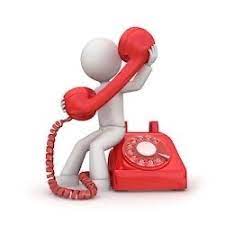 Ежедневно по будням(понедельник – пятница)с 9.00 до 13.00 и с 14.00 до 16.00по номерам: 76-259, 8-029-303-56-59можно получить подробную информацию по вопросам профилактики коронавирусной инфекции и гриппа, вакцинации против этих заболеваний, а также о необходимости проведения бустерной вакцинации против COVID-19.г. Шклов 2022,  тираж 50экз.В учреждении здравоохранения«Шкловский районный центр гигиены и эпидемиологии»работает «ГОРЯЧАЯ ТЕЛЕФОННАЯ ЛИНИЯ»по вопросам, касающимся коронавирусной инфекции и гриппа.Ежедневно по будням(понедельник – пятница)с 9.00 до 13.00 и с 14.00 до 16.00по номерам: 76-259, 8-029-303-56-59можно получить подробную информацию по вопросам профилактики коронавирусной инфекции и гриппа, вакцинации против этих заболеваний, а также о необходимости проведения бустерной вакцинации против COVID-19.г. Шклов 2022,  тираж 50экз.